Kolesnichenko Oleh NikolaevichExperience:Position applied for: 2nd OfficerDate of birth: 07.02.1969 (age: 48)Citizenship: UkraineResidence permit in Ukraine: YesCountry of residence: UkraineCity of residence: KhersonPermanent address: Dorofeeva str. 4A ap. 13Contact Tel. No: +38 (095) 489-12-85 / +38 (096) 311-23-57E-Mail: oleh.kolesnichenko@mail.ruU.S. visa: NoE.U. visa: NoUkrainian biometric international passport: Not specifiedDate available from: 24.08.2014English knowledge: GoodMinimum salary: 3000 $ per month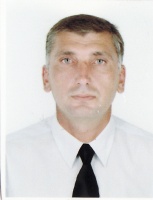 PositionFrom / ToVessel nameVessel typeDWTMEBHPFlagShipownerCrewing2nd Officer01.12.2012-25.06.2013Black Sea TraderGeneral Cargo12000MAN4710MaltaDione Services ltd.Maritime Agency Kherson Ukraine2nd Officer17.04.2012-23.08.2012Emre KoseGeneral Cargo8000MAK2650MaltaPlating Shipping ltd.Marin Star2nd Officer12.04.2011-25.11.2011Black Sea TraderGeneral Cargo12000MAN4710MALTADione Services ltd.Maritime Agency Kherson Ukraine